Административная процедура 4.7.ЗАЯВЛЕНИЕо  принятии решения о создании детского дома семейного типа Прошу принять решение о создании детского дома семейного типа по адресу: Гродненская область, г.п. Зельва, ул. Пушкина, 107,  в связи с тем, что моя семья желает воспитывать пятеро и более детей, оставшихся без попечения родителей. К заявлению прилагаю документы:01.09.2015									И.И. Иванова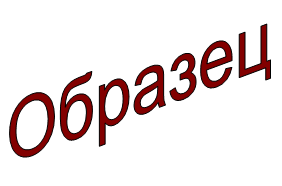 Зельвенский районный исполнительный комитетИвановой Инны Ивановнызарегистрированной по месту жительства г.п. Зельва, ул. Пушкина, д. 107паспорт КН 1730123идентификационный номер4040578К029РВ0выдан Зельвенским районным отделом внутренних дел Гродненской области, 13.06.2008тел. +375 ХХ ХХХ-ХХ-ХХ